 City of Thompson Falls City Council Meeting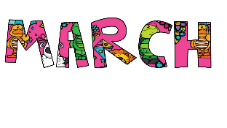 Committee of the Whole and the Planning Board Committee Meeting at the City Hall, 108 Fulton Street, Thompson Falls, MT Monday, March 14, 2022 @ 4:30 P.M. Agenda: ZoningPublic Hearing City Hall, 108 Fulton Street, Thompson Falls, MT Monday, March 14, 2022 @ 5:50 P.M. Agenda: AN INTERIM ZONING ORDINANCE OF THE CITY COUNCIL OF THE CITY OF THOMPSON FALLS, MONTANA, IMPOSING A MORATORIUM ONTHE OPENING, OPERATION OR LICENSING OF ANY ESTABLISHMENTS THAT GROW, SELL OR DISTRIBUTE MEDICAL AND ADULT-USE MARIJUANA, AND DIRECTING THE STUDY OF NEW PROPOSED ORDINANCES TO REGULATE SUCH ESTABLISHMENTS.Regular City Council Meeting at the City Hall, 108 Fulton Street, Thompson Falls, MT Monday, March 14, 2022 @ 6:00 P.M.AGENDAOPEN MEETINGROLL CALL OF THE COUNCIL PLEDGE OF ALLEGIANCEUNSCHEDULED PUBLIC COMMENTSET THE AGENDACONSENT AGENDAClaims MinutesFinancial ReportsCourt ReportWater Shut-off List/ArrangementsSTANDING COMMITTEE REPORTSINFORMATIONAL: Blackfoot and Engineer answer questions about fiber optic constructionACTION ITEMS NEW BUSINESS: AN INTERIM ZONING ORDINANCE OF THE CITY COUNCIL OF THE CITY OF THOMPSONFALLS, MONTANA, IMPOSING A MORATORIUM ON THE OPENING, OPERATION OR LICENSING OF ANY ESTABLISHMENTS THAT GROW, SELL OR DISTRIBUTE MEDICAL AND ADULT-USE MARIJUANA, AND DIRECTING THE STUDY OF NEW PROPOSED ORDINANCES TO REGULATE SUCH ESTABLISHMENTS.					Mark Sheets	Notice of Intent – Montana Regional Multi-Hazard Mitigation Plan		Mark SheetsCemetery Bylaw Changes							Katherine MaudroneWastewater Request for Reimbursements– Pay Construction Company Razz, Great West Engineering & Dept. of Revenue.							Mark SheetsMAYOR’S REPORT		ADJOURN